Dokumentasi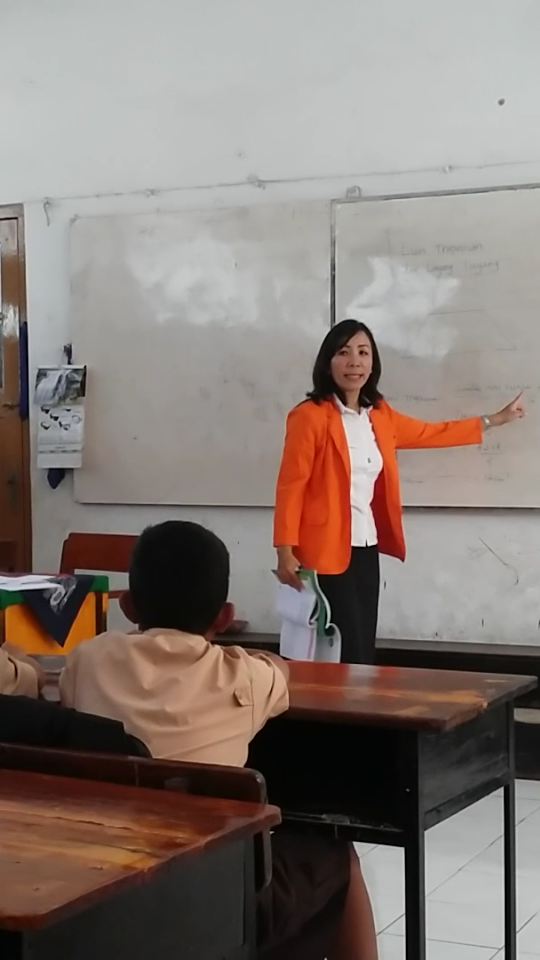 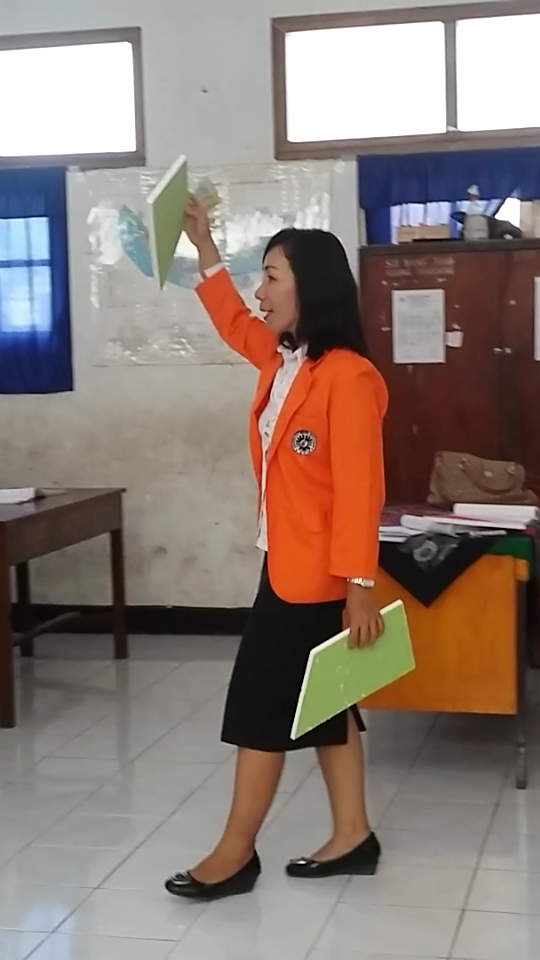 Guru menyampaikan materi ajar.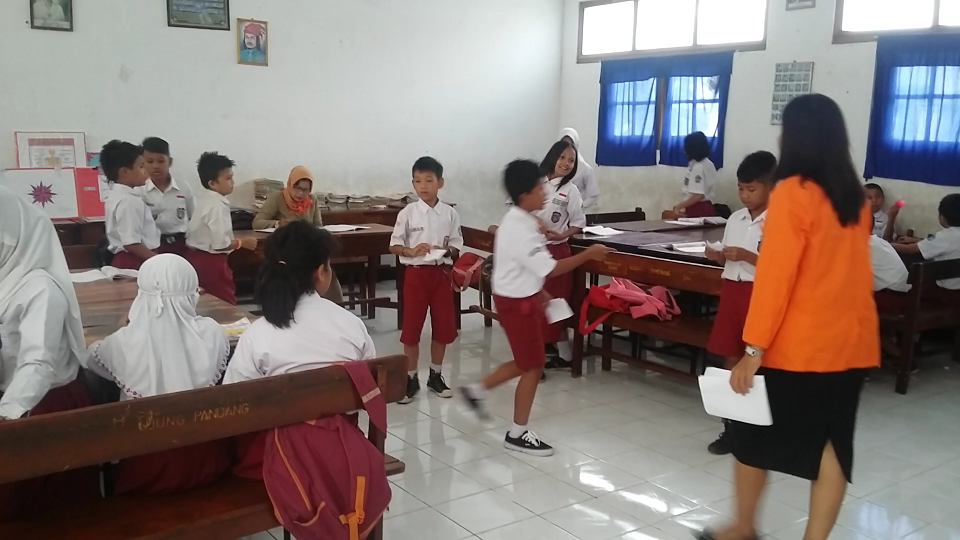 Guru membagi dua kelompok kelompok soal dan kelompok jawaban.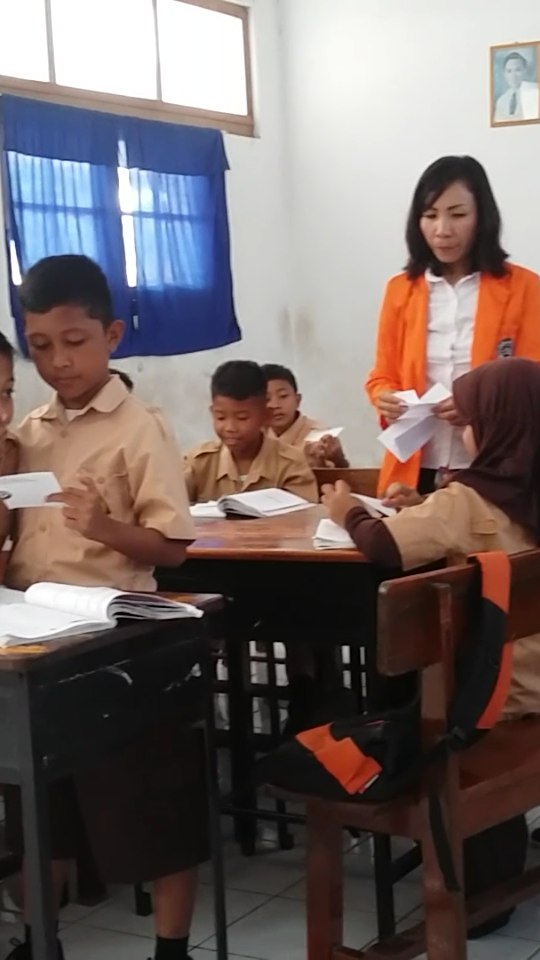 Guru membagi kartu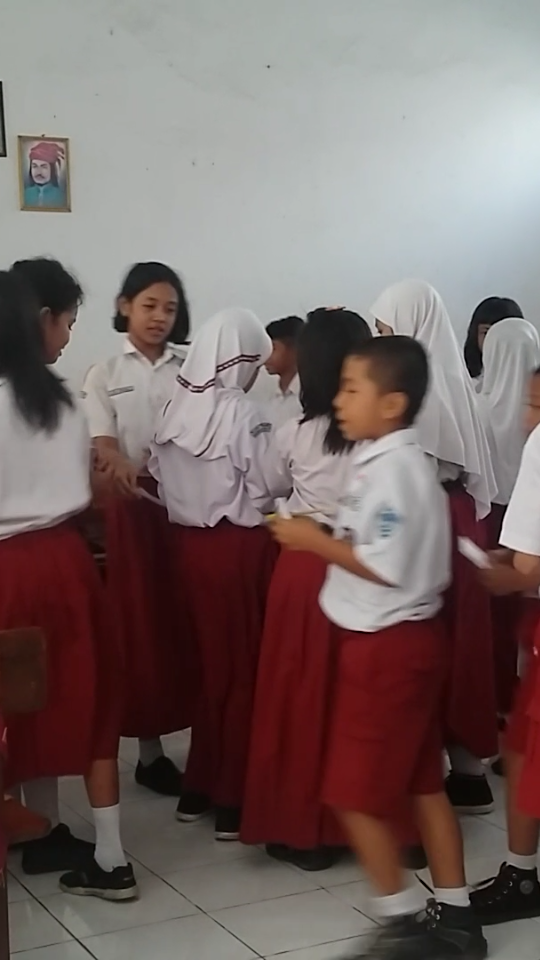 Siswa mencari pasangan kartunya.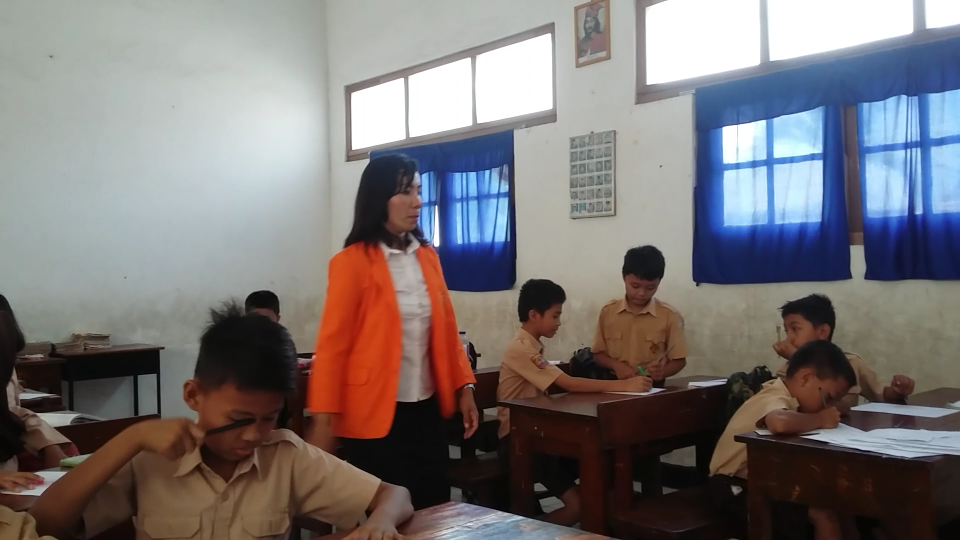 Siswa mengerjakan LKS.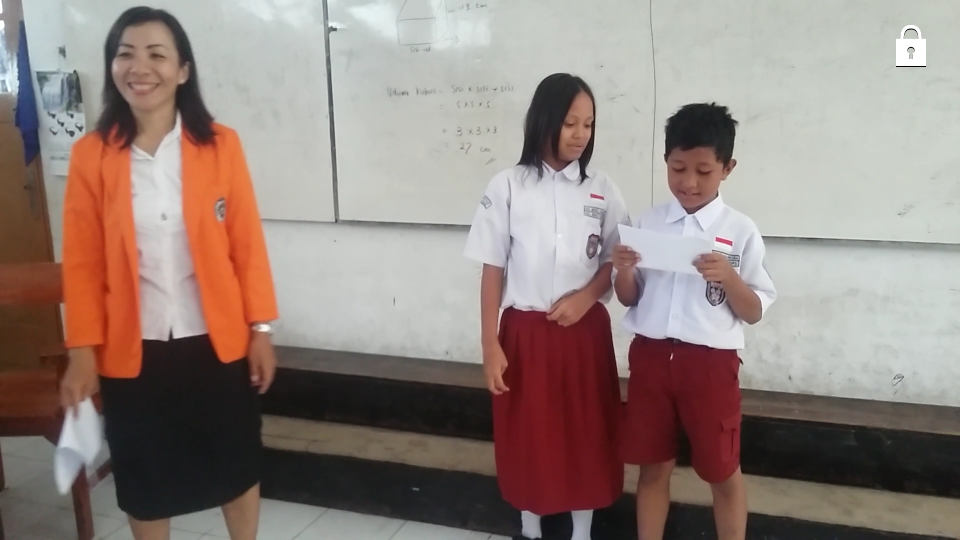 Siswa mempresentasikan kesimpulannya